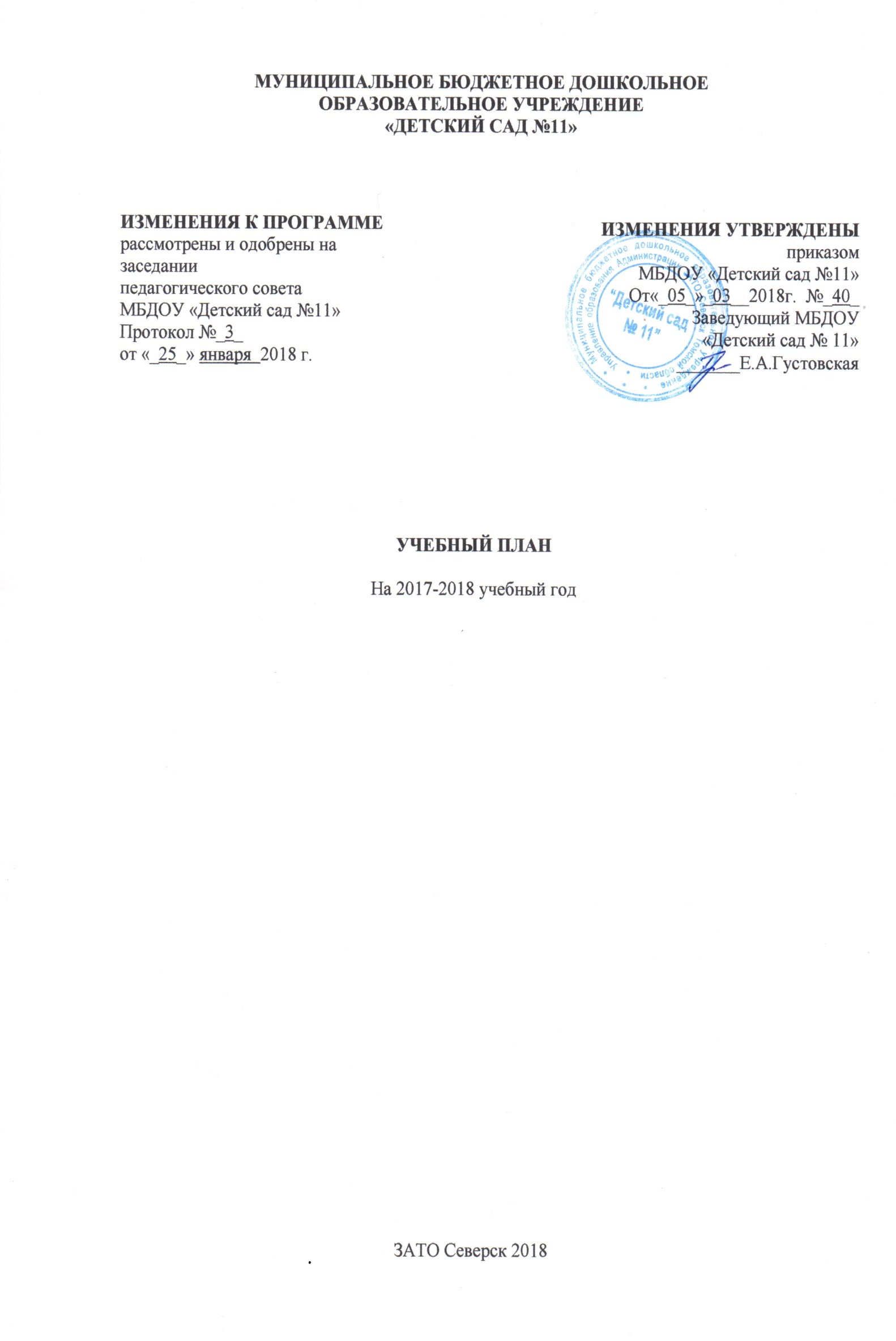 Базисный учебный план МБДОУ «Детский сад №11» разработан в соответствии с:Федеральным законом от 29 декабря 2012 года №273- ФЗ «Закон об образовании в Российской Федерации».Приказом Министерства образования и науки Российской Федерации от 17 октября . № 1155 «Об утверждении  Федерального государственного стандарта образовательного стандарта дошкольного образования».Приказом Министерства образования и науки Российской Федерации от 30 августа . № 1014 «Порядок организации и осуществления образовательной деятельности по основным общеобразовательным программам дошкольного образования».Санитарно-эпидемиологическими правилами и нормативами (СанПиН) «Санитарно-эпидемиологические требования к устройству, содержанию и организации режима работы дошкольных образовательных учреждений», утвержденными постановлением Главного государственного санитарного врача РФ от 15 мая 2013г. №26 СанПиН 2.4.1.3049-13.Письмом Министерства образования РФ от 14.03.2000 № 65/23-16 «О гигиенических требованиях к максимальной нагрузке на детей дошкольного возраста в организованных формах обучения». Письмом Министерства образования и науки РФ от 31.05.2007 № 03-1213 «О методических рекомендациях по отнесению дошкольных образовательных учреждений к определенному виду». Положением о лицензировании образовательной деятельности, утвержденным Постановлением Правительства РФ от 31.03.2009 № 277. Положением о лицензировании образовательной деятельности, утвержденным Постановлением Правительства РФ от 31.03.2009 № 277.Приоритетным направлением в образовании и воспитании детей в МБДОУ «Детский сад № 11» обусловлен выбор примерных основных образовательных программ дошкольного образования и коррекционно-развивающих программ:Программы, реализуемые в МБДОУ, на основе которых разработана основная образовательная программы ДОУ, скоординированы таким образом, что целостность педагогического процесса не нарушается, обеспечивается образовательный минимум содержания дошкольного образованияУчебный план МБДОУ «Детский сад №11» определяет объем учебного времени отводимого на проведение организованной образовательной деятельности с учетом интеграции образовательных областей: «Физическое развитие», «Социально-коммуникативное развитие», «Познавательное развитие», «Речевое развитие», «Художественно-эстетическое развитие».Образовательная деятельность осуществляется:В совместной деятельности детей и взрослых, в том числе организованной образовательной деятельности.В самостоятельной деятельности детей в соответствии с направлениями развития ребенка.В режимных моментах с учетом возрастных и индивидуальных особенностей детей. В ходе образовательных событий предусматривается разнообразные формы организации детей: фронтальные, подгрупповые, индивидуальные в соответствии с образовательными задачами.Продолжительность организованной образовательной деятельности соответствует санитарно-эпидемиологическими правилами и нормативами (СанПиН) «Санитарно-эпидемиологические требования к устройству, содержанию и организации режима работы дошкольных образовательных учреждений», утвержденными постановлением Главного государственного санитарного врача РФ от 15 мая 2013г. №26 СанПиН 2.4.1.3049-13. В середине непрерывной образовательной деятельности, проводится физкультминутку. Перерывы между организацией непрерывной образовательной деятельности в подгруппах - не менее 10 минут. Организация образовательного процесса в ДОУ регламентируется учебным и годовым планом.Объем учебной нагрузки в течение недели определен в соответствии с санитарно-эпидемиологическими требованиями к устройству, содержанию и организации режима работы ДОУ (СанПиН 2.4.1.3049-13) от 15 мая 2013г. №26. В соответствии с данным документом максимальная образовательная нагрузка, в группах составляет:Продолжительность непосредственно образовательной деятельности: - в группах 1 - 2 года жизни – 8минут- в группах 2 - 3 года жизни – 10 минут- в группах 3 - 4 года жизни – 15 минут; - в группах 4 – 5 года жизни – 20 минут; - в группах 5 – 6 года  жизни - 25 минут;- в группах 6 -7 года жизни – 30 минут.	Каждой образовательной области соответствуют различные виды деятельности, содержание которых определяется следующими образовательными программами, с учетом приоритетного направления работы ДОУ:- Обеспечение всем воспитанникам ДОУ равных стартовых возможностей для обучения, развития и воспитания,- Познавательно-речевое, социально-личностное, художественно-эстетическое и физическое развитие детей, в том числе с ОВЗ и инвалидов.В структуре учебного плана учреждения выделена инвариативная (базовая) часть, реализуемая через непрерывную непосредственную образовательную деятельность, и вариативная часть, реализуемая через дополнительную непосредственную образовательную деятельность.Инвариативная (базовая) часть плана занимает не менее 60% от общего нормативного времени, требующего освоения Программы и включает:Программа «От рождения до школы» под ред. под ред. Н.Е. Вераксы, Т.С. Комаровой, М.А. Васильевой реализуется в полном объеме на всех возрастных группах с 1 до 7 лет. Данная Программа разработана на основе ФГОС ДО (Приказ №1155 от 17.10.2013). Ведущие цели Программы – создание благоприятных условий для полноценного проживания ребёнком дошкольного детства, формирование основ базовой культуры личности, всестороннее развитие психологических и физических качеств в соответствии с возрастными и индивидуальными особенностями, подготовка к жизни в современном обществе, к обучению в школе, обеспечение безопасности жизнедеятельности дошкольника. Особое внимание в Программе уделяется развитию личности ребенка, сохранению и укреплению здоровья детей, а также воспитанию у дошкольников таких качеств, как:патриотизм;активная жизненная позиция;творческий подход в решении различных жизненных ситуаций;уважение к традиционным ценностям. Программа «С чего начинается Родина» под ред. Ажермачевой З.Н. - реализуется парциально на возрастных группах с 3-7 лет и является вариативной частью. Программа заменяет в общеобразовательной программе дошкольного образования «От рождения до школы» под редакцией Н.Е.Вераксы, Т.С. Комаровой, М.А Васильевой в области «Познавательное развитие» разделы «Ознакомление с миром природы», «Ознакомление с природным окружением», и «Ознакомление с социальным миром» разделами «Человек и история», «Человек и общество». «Человек и природа».Программа «С чего начинается Родина» под редакцией З.Н.Ажермачевой обеспечивает широкую направленность содержания образовательно-воспитательного процесса на ознакомление детей с историей и культурой родного края, природным, социальным и рукотворным миром, который окружает ребенка; на воспитание целостной личности, сочетающей в себе нравственные, моральные, гражданские и многокультурные черты. Данная программа позволяет реализовать в образовательной деятельности региональный компонент: познакомить детей с элементами русской, татарской и хантыйской народных культур. Использование материалов программы способствует закладыванию у дошкольников основ любви и уважения к народу и родной земле, формирует чувства эмпатии по отношению к другим людям. Программы «Ладушки» И. Каплунова, И. Новоскольцева. Эта  Программа решает задачи в рамках образовательной области «Художественно-эстетическое развитие» и направлена на организацию музыкальной деятельности. Программа формируют у детей основы музыкально-эстетического восприятия окружающего мира, знакомит с многообразием музыкальных жанров посредством классической музыки и элементов народного песенного и танцевального искусства. Музыкальный материал программы направлен на развитие творчества и фантазии детей.Реализуемые программы обеспечивают образовательный минимум содержания дошкольного образования, определенный временными (примерными) требованиями к содержанию и методам воспитания и обучения (Приложение к приказу Минобразования РФ от 22.08.1996 № 448) В ДОУ есть дети с ОВЗ и инвалидностью, имеющие заключение городской ПМПК, поэтому планом предусмотрена коррекционная работа. Занятия по коррекции нарушения речи детей проводятся по АООП ДОУ разработанной с учетом «Образовательной программы дошкольного образования для детей с тяжелыми нарушениями речи (общим недоразвитием речи) с 3 до 7 лет» / автор Н.В. Нищева.Программы реализуется парциально специалистами дошкольного учреждения. В рамках данной программы работа с дошкольниками проводится как индивидуально, так и малыми группами. Учителем – логопедом и учителем-дефектологом Программа реализуется с детьми старшего дошкольного возраста в рамках логопункта. Приоритетными направлениями деятельности МБДОУ в работе с детьми, согласно его специфики, являются:- осуществление деятельности по квалифицированной коррекции отклонений в физическом и психическом развитии детей с ОВЗ, в том числе инвалидов; - обеспечение всем воспитанникам ДОУ равных стартовых возможностей для обучения, развития и воспитания; - познавательно-речевое, социально-личностное, художественно-эстетическое и физическое развитие детей, в том числе с ОВЗ и инвалидов.Приоритетные направления в своей основе реализуются через:- организацию воспитательно-образовательного процесса, которая предполагает развитие интегративных качеств ребенка в процессе его совместной деятельности со взрослым, а также в самостоятельной деятельности; - создание оптимальных условий для охраны и укрепления соматического, физического и психического здоровья воспитанников с учётом их особенностей психофизического развития и потенциальных возможностей.- предоставление равных возможностей для полноценного развития каждого ребенка;- развитие физических, интеллектуальных, нравственных, эстетических, творческих способностей детей, их стремление к саморазвитию;- поддержка и развитие детской инициативности и самостоятельности в познавательной, коммуникативной и творческой деятельности;- формирование общей культуры воспитанников, прежде всего культуры доброжелательных и уважительных отношений между людьми;- формирование предпосылок учебной деятельности (у детей старшего дошкольного возраста), необходимых и достаточных для успешного решения ими задач начального общего образования;- вариативность использования образовательного материала, позволяющая развивать творчество в соответствии с интересами и наклонностями каждого ребенка;- обеспечение психолого-педагогической поддержки семьи и повышение родительской компетентности в вопросах охраны и укрепления здоровья, развития и образования детей. Коррекционно-развивающая деятельность проводятся с детьми в возрасте от 5 до 7 лет. В МБДОУ одна ставка учителя-логопеда, которая предполагает наполняемость 25 детей. Работа организована на базе логопедического пункта в форме индивидуальных занятий и занятий в мини-группах. Количество занятий в неделю в соответствии  с требованиями коррекционной программы «Коррекционное обучение и воспитание детей 5 летнего возраста с общим недоразвитием речи» составляет 3 занятия на одного ребенка по 15 минут. Количество занятий в неделю в соответствии  с требованиями коррекционной программы «Коррекционное обучение и воспитание детей с фонетико-фонематическим недоразвитием речи» составляет 2 занятия на одного ребенка по 15 минут.Учебный план рассчитан на 36 недель. Кроме образовательной деятельности в соответствии с ФГОС ДО предусмотрена оценка индивидуального развития ребенка. Такая оценка производится педагогическим работником в рамках педагогической диагностики (оценки индивидуального развития детей дошкольного возраста, связанной с оценкой эффективности педагогических действий и лежащей в основе их дальнейшего планирования).Результаты педагогической диагностики(мониторинга) используются для решения следующих образовательных задач:Индивидуализация образования (в том числе поддержки ребенка, построения его образовательной траектории или профессиональной коррекции особенностей развития);Оптимизация работы с группой.Участие ребенка в психологической диагностике допускается только с согласия его родителей (законных представителей).Педагогическая диагностика проводится в ходе наблюдений за активностью детей в спонтанной и специально организованной деятельности, исходя из индивидуальной траектории развития ребенка с учетом образовательных программ, заявленных в лицензии на право осуществления образовательной деятельности (1-я, 2-я неделя сентября и 1-я и 2-я неделя мая).Совместная организованная деятельность воспитателя с детьми организуется в первую и во вторую половину дня.Самостоятельная деятельность детей раннего возраста и младшего дошкольного возраста организуется воспитателем. Детям старшего дошкольного возраста предоставляется право выбора самостоятельной деятельности по интересам в течение дня.В целях планомерного воздействия на развитие детей 1-2 лет по образовательной программе дошкольного образования проводятся специальные игры-занятия. С детьми второго года жизни проводится по 2 занятия в день: с каждой подгруппой по 10 занятий в неделю. Игры-занятия с детьми первой подгруппы проводятся во второй период бодрствования, с детьми второй подгруппы – в утренние и вечерние периоды бодрствования. Продолжительность игры занятия 6-8 минут.Реализация плана предполагает обязательный учет принципа интеграции образовательных областей в соответствии с возрастными возможностями и особенностями воспитанников, спецификой и возможностями ДОУ. В плане соблюдены необходимые требования к организации непосредственной образовательной деятельности согласно СанПиН 2.4.1.3049-13от 15 мая 2013г. №26 и определена предельно допустимая нагрузка на ребёнка.Учебный планмуниципального бюджетного дошкольного образовательного учреждения«Детский сад №11» на 2017- 2018 учебный год.Перечень основных игр-занятий на пятидневную неделю для детей раннего возраста (с 1 года до 3-х лет) Группы № 1, 2, 3, 10, 13Перечень учебных пособий, обеспечивающих реализацию учебного планаОбразовательные программы1.  Программа «От рождения до школы» под ред. Н.Е Вераксы2. «Образовательная программа дошкольного образования для детей с тяжелыми нарушениями речи (общим недоразвитием речи) с 3 до 7 лет» / автор Н.В. Нищева3. «С чего начинается Родина» под ред. З.Н. Ажермачевой 4. «Ладушки» под ред. Каплуновой И.М.МБДОУ «Детский сад № 11»МБДОУ «Детский сад № 11»МБДОУ «Детский сад № 11»МБДОУ «Детский сад № 11»МБДОУ «Детский сад № 11»Организованная образовательная деятельностьОрганизованная образовательная деятельностьОрганизованная образовательная деятельностьОрганизованная образовательная деятельностьОбразовательная область и базовый вид деятельностиВозрастная группаВозрастная группаВозрастная группаВозрастная группаОбразовательная область и базовый вид деятельностиВторая младшая группа(3-4 г.)Группа № 8, 11, 12Средняя группа(4-5 л.)Группа № 4, 7, 15Старшая группа(5-6 л.)Группа № 9, 16Подготовительная группа(6-7 л.)Группа № 5, 6, 14«Социально-коммуникативное развитие»:-Социализация развития общения, нравственное воспитание;-Ребенок в семье и обществе;-Самообслуживание, самостоятельность;-Формирование основ безопасностиежедневноежедневноежедневноежедневно«Познавательное развитие»:- ФЭМП-Ознакомление с окружающим миром1112«Познавательное развитие»:- ФЭМП-Ознакомление с окружающим миромПрограмма «С Чего начинается Родина» п\р З.Н. АжермачеваПрограмма «С Чего начинается Родина» п\р З.Н. АжермачеваПрограмма «С Чего начинается Родина» п\р З.Н. АжермачеваПрограмма «С Чего начинается Родина» п\р З.Н. Ажермачева«Познавательное развитие»:- ФЭМП-Ознакомление с окружающим миром1122«Речевое развитие»1122«Художественно-эстетическое развитие»:- Рисование- Лепка-Аппликация- Музыка1122«Художественно-эстетическое развитие»:- Рисование- Лепка-Аппликация- Музыка1 раз в 2 недели1 раз в 2 недели1 раз в 2 недели1 раз в 2 недели«Художественно-эстетическое развитие»:- Рисование- Лепка-Аппликация- Музыка1 раз в 2 недели1 раз в 2 недели1 раз в 2 недели1 раз в 2 недели«Художественно-эстетическое развитие»:- Рисование- Лепка-Аппликация- МузыкаПрограмма «Ладушки» под ред. И.М. КаплуновойПрограмма «Ладушки» под ред. И.М. КаплуновойПрограмма «Ладушки» под ред. И.М. КаплуновойПрограмма «Ладушки» под ред. И.М. Каплуновой«Художественно-эстетическое развитие»:- Рисование- Лепка-Аппликация- Музыка2222«Физическое развитие»:-в помещении;-на прогулке2222«Физическое развитие»:-в помещении;-на прогулке1111ИТОГО:10101314Взаимодействие взрослого с детьми в различных видах деятельностиВзаимодействие взрослого с детьми в различных видах деятельностиВзаимодействие взрослого с детьми в различных видах деятельностиВзаимодействие взрослого с детьми в различных видах деятельностиВзаимодействие взрослого с детьми в различных видах деятельностиЧтение художественной литературыежедневноежедневноежедневноежедневноКонструктивно-модельная деятельность1 раз в неделю1 раз в неделю1 раз в неделю1 раз в неделюИгровая деятельностьежедневноежедневноежедневноежедневноОбщение при проведении режимных моментовежедневноежедневноежедневноежедневноДежурстваежедневноежедневноежедневноежедневноПрогулкиежедневноежедневноежедневноежедневноСамостоятельная деятельность детейСамостоятельная деятельность детейСамостоятельная деятельность детейСамостоятельная деятельность детейСамостоятельная деятельность детейСамостоятельная играежедневноежедневноежедневноежедневноПознавательно-исследовательская деятельн6остьежедневноежедневноежедневноежедневноСамостоятельная деятельность детейежедневноежедневноежедневноежедневноОздоровительная работаОздоровительная работаОздоровительная работаОздоровительная работаОздоровительная работаУтренняя гимнастикаежедневноежедневноежедневноежедневноКомплексы закаливающих процедурежедневноежедневноежедневноежедневноГигиенические процедурыежедневноежедневноежедневноежедневноВиды игр-занятийКоличествоРасширение ориентировки в окружающем и развитие речи3Развитие движений2Со строительным материалом1С дидактическим материалом2Музыкальное2Общее количество игр-занятий10№ п/пНаименование программыМетодические пособия1.«От рождения до школы» основная образовательная программа дошкольного образования/под ред. Н.Е. Веракса, Т.С. Комаровой, М.А. Васильевой1.ЗацепинаМ. Б. Культурно-досуговая деятельность в детском саду, (готовится к печати).2.Комарова И. И., Туликов А. В. Информационно-коммуникационные технологии в ДОУ.3.Примерное комплексно-тематическое планирование к программе «От рождения до школы»: Младшая группа (3-4 года) / Ред.-сост. В. А. Вилюнова.5.Примерное комплексно-тематическое планирование к программе «От рождения до школы»: Средняя группа (4-5 лет) / Ред.-сост. А. А. Бывшева.6.Примерное комплексно-тематическое панирование к программе «От рождения до школы»: Старшая группа (5-6 лет)/ Ред.-сост. А. А. Бывшева.7. Примерное комплексно-тематическое планирование к программе «От рождения до школы»: Подготовительная к школе группа (6-7 лет)/ Ред.-сост. В. А. Вилюнова печати).9.Психолог в детском саду, мониторинг. Методические пособия..10.Веракса А. Н. Индивидуальная психологическая диагностика ребенка 5-7 лет.11.Веракса Н. Е., ВераксаА. Н. Карта развития ребенка к программе «От рождения до школы»: Младшая группа (3-4 года) (готовится к печати).12.ВераксаН. Е., Веракса А. Н. Карта развития ребенка к программе «От рождения до школы»: Средняя группа (4-5 лет).13.Веракса Н. Е., Веракса А. Н. Карта развития ребенка к программе «От рождения до школы»: Старшая группа (5-6 лет) 14.Веракса Н. Е., ВераксаА. Н. Карта развития ребенка к программе «От рождения до школы»: Подготовительная к школе группа (6-7 лет) 15.Веракса А. Н., ГутороваН. Ф. Практический психолог в детском саду.16.Педагогическая диагностика развития детей перед поступлением в школу (5-7 лет) / Под ред. Т. С. Комаровой, О. А. Соломенниковой 17. Инклюзивная педагогика.Методические пособия17.Архипова Е. Ф. Ранняя диагностика и коррекция проблем развития. Первый год жизни ребенка.18.Инклюзивная практика в дошкольном образовании / Подред. Т. В. Волосовец, Е. Ф. Кутеповой.19.Буре Р. С. Социально-нравственное воспитание дошкольников (3-7 лет).20.Петрова В. И., Стульник Т. Д. Этические беседы с детьми 4-7 лет.21.Куцакова Л. В. Трудовое воспитание в детском саду: Для занятий с детьми 3-7 лет.25.БелаяК. Ю. Формирование основ безопасности у дошкольников (3-7 лет).26.Саулина Т. Ф. Знакомим дошкольников с правилами дорожного движения (3-7 лет).27.Губанова Н. Ф. Развитие игровой деятельности. Вторая группа раннего возраста (2-3 года).28. Губанова Н. Ф. Развитие игровой деятельности. Младшая группа (3-4 года).29. Губанова Н. Ф. Развитие игровой деятельности. Средняя группа. (4-5 лет).30. Губанова Н. Ф. Развитие игровой деятельности. Старшая группа. (5-6 лет).31. Губанова Н.Ф. Развитие игровой деятельности. Подготовительная к школе группа (6-7 лет) 32. Веракса Н. Е., Веракса А. Н.Проектная деятельность дошкольников.33. Веракса Н. Е., Галимов О. Р. Познавательно-исследовательская деятельность дошкольников (4-7 лет).34.Крашенинников Е. Е., Холодова О. Л. Развитие познавательных способностей дошкольников (5-7 лет).35.Павлова Л. Ю. Сборник дидактических игр по ознакомлению с окружающим миром (3-7 лет).36.Ш и я н О. А. Развитие творческого мышления. Работаем по сказке (3-7 лет) .37. Помораева И. А., Позина В. А. Формирование элементарных математических представлений. Средняя группа (4-5 лет).38. Помораева И. А., Позина В. А. Формирование элементарных математических представлений. Старшая группа (5-6 лет).39. Помораева И. А., Позина В. А. Формирование элементарных математических представлений. Подготовительная к школе группа (6-7 лет).Электронные образовательные ресурсы (ЭОР)40. Помораева И. А., Позина В. А. Формирование элементарных математических представлений. Вторая группа раннего возраста (2-3 года).41. Помораева И. А., Позина В. А. Формирование элементарных математических представлений. Младшая группа (3-4 года).42. Помораева И. А., Позина В. А. Формирование элементарных математических представлений. Средняя группа (4-5 лет).43. Помораева И. А., Позина В. А. Формирование элементарных математических представлений. Старшая группа (5-6 лет).44. Помораева И. А., Позина В. А. Формирование элементарных математических представлений. Подготовительная к школе группа (6-7 лет).45. ГербоваВ. В. Развитие речи в разновозрастной группе детскогосада. Младшая разновозрастная группа (2-4 года) (готовится к печати).46. Гербова В. В. Развитие речи в детском саду: Вторая группа раннего возраста (2-3 года).47. Гербова В. В. Развитие речи в детском саду: Младшая группа (3-4 года).48. Гербова В. В. Развитие речи в детском саду: Средняя группа (4-5 лет).49. Гербова В. В. Развитие речи в детском саду: Старшая группа (5-6 лет).50. Гербова В. В. Развитие речи в детском саду: Подготовительная к школе группа (6-7 лет).51. Комарова Т. С. Детское художественное творчество. Для работы с детьми 2-7 лет.52. Комарова Т. С. Изобразительная деятельность в детском саду. Младшая группа (3-4 года).53. Комарова Т. С. Изобразительная деятельность в детском саду. Средняя группа (4-5 лет).54. Комарова Т. С. Изобразительная деятельность в детском саду. Старшая группа (5-6 лет).55. Комарова Т. С. Изобразительная деятельность в детском саду. Подготовительная к школе группа (6-7 лет).56. Комарова Т. С. Развитие художественных способностей дошкольников.57. Комарова Т. С., Зацепина М. Б. Интеграция в воспитательно-образовательной работе детского сада.58. КуцаковаЛ. В. Конструирование из строительного материала: Средняя группа (4-5 лет).59. Куцакова Л. В. Конструирование из строительного материала: Старшая группа (5-6 лет).60. КуцаковаЛ. В. Конструирование из строительного материала: Подготовительная к школе группа (6-7 лет).61.Борисова М. М. Малоподвижные игры и игровые упражнения. Для занятий с детьми 3-7 лет.62. ПензулаеваЛ. И. Физическая культура в детском саду: Младшая группа (3-4 года).63. Пензулаева Л. И. Физическая культура в детском саду: Средняя группа (4-5 лет).64. Пензулаева Л. И. Физическая культура в детском саду: Старшая группа (5-6 лет).65. Пензулаева Л. И. Физическая культура в детском саду: Подготовительная к школе группа (6-7 лет).66. Пензулаева Л. И. Оздоровительная гимнастика: комплексы упражнений для детей 3-7 лет.67. Сборник подвижных игр / Автор-сост. Э. Я. Степаненкова.68.Голубева Л. Г. Гимнастика и массаж для самых маленьких.69. Галигузова Л. Н., Ермолова Т. В., Мещерякова С. Ю., Смирнова Е. О. Диагностика психического развития ребенка: Младенческий и ранний возраст.70. Теплюк С. Н. Актуальные проблемы развития и воспитания детей от рождения до трех лет.71. ТеплюкС. Н. Игры-занятия на прогулке с малышами. Для работы с детьми 2-4 лет.72. Ребенок от рождения до года / Под ред. С. Н. Теплюк.73. Ребенок второго года жизни / Под ред. С. Н. Теплюк.74. Ребенок третьего года жизни / Под ред. С. Н. Теплюк2.Программа «Ладушки» под редакцией И. Каплуновой 1 Зацепина М.Б. Культурно-досуговая деятельность в детском саду. Программа и методические рекомендации.-М.: мозаика-Синтез, 20052.Программа музыкального воспитаниея детей «Ладушки» И. Каплунова, И. Новооскольцева. – С-Пб.: Композитор, 2008.3. Программа музыкально-ритмического воспитания детей 2-3 лет. «Топ-хлоп, малыши» Сауко Т.Н., Буренина А.И.:-С-Пб., 2001.4. Буренина А.И  Ритмическая мозаика. Программа по ритмической пластике для детей 3-7 лет.: -С-Пб., 20125. Зацепина А.И., Антонова Т.В. Народные праздники в детском саду: Методическое пособие.- М.: Мозаика – Синтез, 20056. Зацепина А.И., Антонова Т.В. Праздники и развлечения в детском саду: Методическое пособие.- М.: Мозаика – Синтез, 20057. Дзержинская И.Л., Музыкальное воспитание младших дошкольников: пособие для воспитателя и муз. руководителя дет. сада(из опыта работы) – М.: Просвещение, 19858. Ветлугина Н.А. Музыкальное воспитание в детском саду. – М.: Просвещение, 1981. -240с., нот.-(Б-ка воспитателя дет. сада).9. Корсенева Т.Ф., «Музыкально-ритмические движения для детей дошкольного и младшего школьного возраста» в 2-х частях. – Учеб.-метод. Пособие.-(Воспитание и доп. Образование детей). 3.«Образовательная программа дошкольного образования для детей с тяжелыми нарушениями речи (общим недоразвитием речи) с 3 до 7 лет» / автор Н.В. Нищева1.Т Нищева Н. В. Конспекты подгрупповых логопедических занятий в младшей логопедической группе детского сада. — СПб., ДЕТСТВО-ПРЕСС, 2013 2. «Детская площадка» — СПб., ДЕТСТВО-ПРЕСС, № 1 2003 15 «Мир природы. Животные» — СПб., ДЕТСТВО-ПРЕСС, 2012 3.«Наш детский сад». — СПб., ДЕТСТВО-ПРЕСС, 2012 17 Нищева Н. В. Конспекты подгрупповых логопедических занятий в младшей группе детского сада. — СПб., ДЕТСТВО-ПРЕСС, 2013 4. Нищева Н. В. Играйка-собирайка.- СПб., ДЕТСТВО-ПРЕСС. 2012 15. Н. В. Нищева. Подвижные и дидактические игры на прогулке. — СПб., ДЕТСТВО-ПРЕСС, 20136. Михайлова З. А., Иоффэ Э.Н. «Математика от трех до шести». — СПб., ДЕТСТВО-ПРЕСС, 2012 7. Нищева Н. В. Развитие математических представлений у дошкольников с ОНР (с 3 до 4 лет). — СПб., ДЕТСТВО-ПРЕСС, 2013 8. Нищева Н. В. Тетрадь для младшей логопедической группы. — СПБ., 2013 9. Осокина Т. И., Тимофеева Е. А.., Фурмина Л. С. Игры и развлечения детей на воздухе.— М., Просвещение, 1983 10. Нищева Н.В. Конспекты подгрупповых логопедических занятий в младшей группе детского сада. — СПб., ДЕТСТВО-ПРЕСС, 20134. «Малыш» под ред.В.А. Петровой1.Программа «Кроха» под ред. Г. Г, Григорьевой;2.«Методика формирования начального детского лексикона» О. Е. Громовой;3.Методические рекомендации к программе «Малыш» В. Петровой;4.«Психическое и физическое развитие ребёнка от 1 года до 3 лет» А. С. Галанов;5.«Маленькими шагами в большой мир знаний» И. П. Афанасьевой;6.Неизведанное рядом: Занимательные опыты и экспериментирование для дошкольников. Авторский коллектив: О. В. Дыбина, Н. П. Рахмонова;7.«Развивающие игры для малышей до трёх лет» под ред. Т. В. Галановой;8.Статьи в журналах: «Дошкольное воспитание», «Обруч», «Музыкальный руководитель», «Ребёнок в детском саду»;9.Учебно – методические пособия: «Погремушка», «Для самых – самых маленьких», «Карапуз» и др.«С чего начинается Родина» под ред. З.Н. Ажермачевой1.Программа Патриотическое воспитание граждан Российской Федерации на 2001 – 2005 годы.2. Коцепция патриотического  воспитания граждан Российской Федерации.3.Бондаренко А.К. Любить труд на родной земле. М., 1987.4.Буре Р.С. Нравственно-трудовое воспитание в детском саду. М., 1987.5.Жариков А.Д. Растите детей патриотами. М., 1980.6.Гусакова М.А. Подарки и игрушки своими руками. М., 1999.7.Ривина Е.К. Герб и флаг России. М., 2002.8.Алексеева, Л.Н. Стихи о растениях сост. Л.Н.Алексеева. – СПб: Тритон, 1997.
9. Бродовска, З.В. В стране экологических загадок / З.В. Бродовская. – Новосибирск, 2003.
10. Воспитание детей через приобщение их к истории родного края / З. Герасимова, Н. Козачек // Дошкольное воспитание.- 2001. — №12. – C. 47-52.
11. Зимина А.Н. Государственные праздники для дошкольников. – М.: Педагогическое общество России, 2005.12. Круглов, Ю.Г. Русские народные загадки, пословицы, поговорки [Текст] / сост. Ю.Г.Круглов. М.: Просвещение, 1990.
13. Комратова М.Г., Грибова Л.Ф. С чего начинается Родина… // Управление ДОУ №6, 2003, с. 82.
14. Кондрыкинская, Л. А. С чего начинается Родина (опыт работы по патриотическому воспитанию в ДОУ) / Ред. Л. А. Кондрыкинская.- М.: ТЦ Сфера, 2005.- 192 с.
15. Миронова, Л. П. Люби и знай родной свой край / Л. П. Миронова // Воспитатель ДОУ.- 2008.- №1.- C. 17-23.
16. Мой родной дом. Программа нравственно-патриотического воспитания дошкольников. Сост. Н.А. Арапова-Пискарева. – М., 2005.
17. И. Рыбалова Ознакомление с родным городом как средство патриотического воспитания // Д.в. №6, 2003, с. 45.
18. Рубцова Н.И. Использование национально-регионального компонента в образовательной работе с детьми.// Мир детства №4, 2001, с. 39.
19. Памятники истории и культуры Красноярского края. В четырёх выпусках. – Красноярск, 1989.
20. Николаев, Р. Фольклор народов Сибири. Красноярск, 1993.
21. Кириллов, М.В. Природа Красноярска и его окрестностей, Красноярское книжное издательство, 1991.